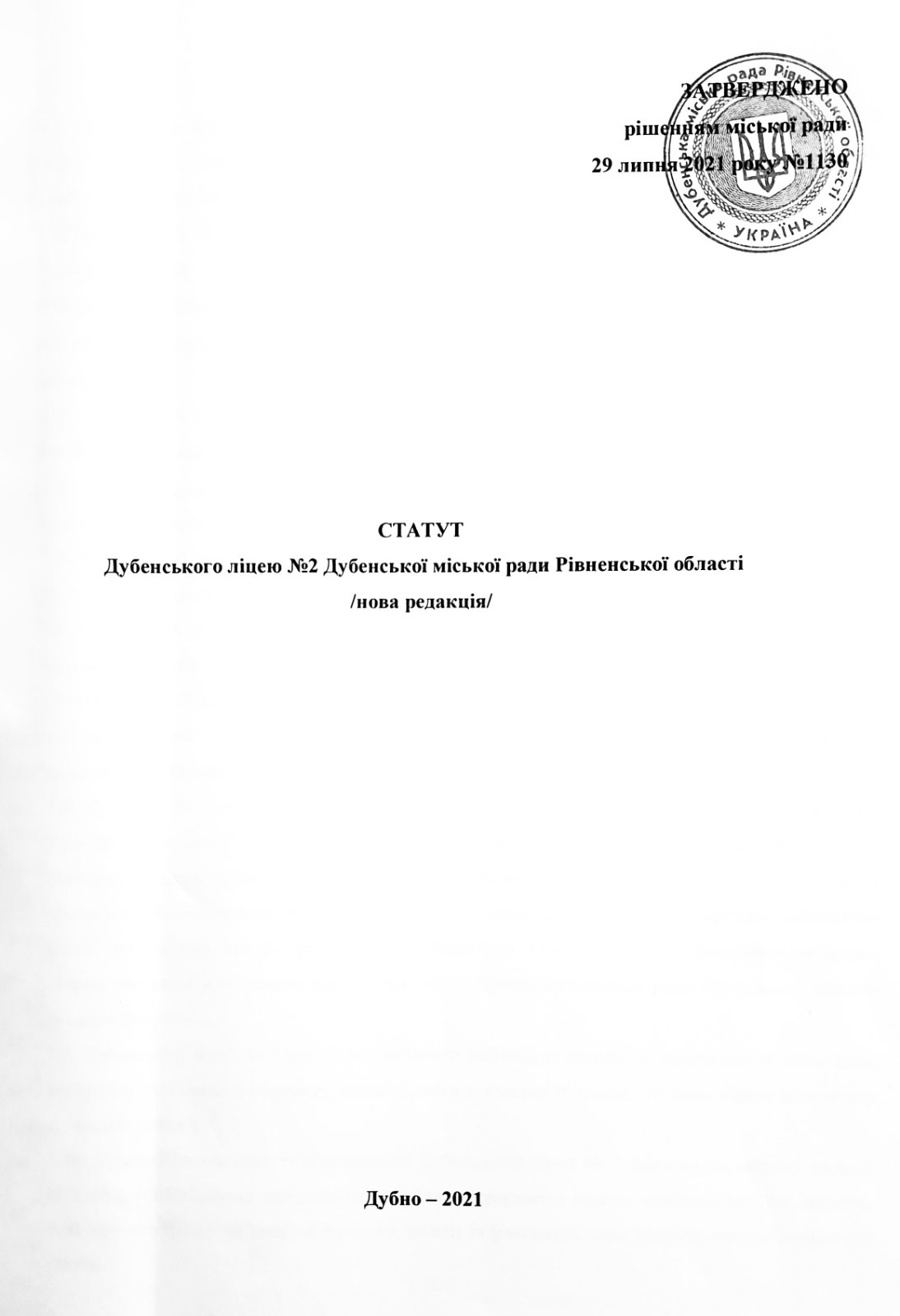                                                               ЗМІСТІ. ЗАГАЛЬНІ ПОЛОЖЕННЯ                                                                             2II. МЕТА, ПРИНЦИПИ РОБОТИ, ЗАВДАННЯ ТА ОСНОВНІ ФУНКЦІЇ  ДУБЕНСЬКОГО  ЛІЦЕЮ   №2                                                                          4                                   Ш. ОРГАНІ3АЦІЯ ОСВІТНЬОГО ПРОЦЕСУ                                                 7IV. УЧАСНИКИ ОСВІТНЬОГО ПРОЦЕСУ                                                   12V. УПРАВЛІННЯ  ДУБЕНСЬКИМ  ЛІЦЕЄМ    №2                                      19                                     VI. ПРОЗОРІСТЬ ТА ІНФОРМАЦІЙНА ВІДКРИТІСТЬ                              29VIІ. МАТЕРІАЛЬНО-ТЕХНІЧНА БАЗА                                                         31VIIІ. ФІНАНСОВО-ГОСПОДАРСЬКА ДІЯЛЬНІСТЬ                                   31IХ. МІЖНАРОДНЕ СПІВРОБІТНИЦТВО                                                      34X. НАГЛЯД (КОНТРОЛЬ) ЗА ДІЯЛЬНІСТЮ ДУБЕНСЬКОГО  ЛІЦЕЮ                               №2                                                                                                                       34XІ. СТВОРЕННЯ, РЕОРГАНІ3АЦІЯ, ЛІКВІДАЦІЯТА ПЕРЕПРОФІЛЮВАННЯ ДУБЕНСЬКОГО  ЛІЦЕЮ    № 2                   35                                                                              І. ЗАГАЛЬНІ   ПОЛОЖЕННЯ1.1. Дубенський ліцей № 2 Дубенської міської ради Рівненської області (далі – Дубенський ліцей № 2) є правонаступником Дубенського навчально-виховного комплексу «школа-гімназія» Дубенської міської ради Рівненської області.1.2.Дубенський  ліцей № 2 є комунальним закладом загальної середньої освіти, який забезпечує здобуття освіти на таких рівнях:- початкова освіта (1-4 класи) (початкова школа) – перший рівень повної загальної середньої освіти, що передбачає виконання здобувачем освіти вимог до результатів навчання, визначених державним стандартом початкової освіти;- базова середня освіта (5-9 класи)  (гімназія) – другий рівень повної загальної середньої освіти, що передбачає виконання здобувачем освіти вимог до результатів навчання, визначених  державним стандартом базової середньої освіти;- профільна середня освіта (10-12 класи) ліцей – третій рівень повної загальної середньої освіти, що передбачає виконання здобувачем освіти вимог до результатів навчання, визначених державним стандартом профільної середньої освіти.1.3. Повна назва закладу: Дубенський ліцей № 2 Дубенської міської ради Рівненської області; скорочена назва закладу: Дубенський ліцей №2.1.4. Місцезнаходження  Дубенського ліцею № 2 вулиця Пекарська, будинок 16А  , місто Дубно, Рівненська область, 36500, Україна.ЄДРПОУ 22569953Телефон (03656) 4-24-69.Електронна пошта:  sekretar-gimnazia@ukr.netОфіційний веб сайт: http://nvk-dubno.at.ua/1.5. Дубенський ліцей № 2 у своїй діяльності керується Конституцією України, Законами України «Про освіту», «Про повну загальну середню освіту», «Про доступ до публічної інформації», Конвенцією «Про права дитини», «Про місцеве самоврядування», «Про відкритість використання публічних коштів», Бюджетним кодексом України, Кодексом  законів України «Про працю», іншими нормативно-правовими актами України, Постановами Верховної Ради України, актами Президента України, прийнятими відповідно до Конституції та  законів України, Кабінету Міністрів України, наказами Міністерства  освіти і науки України, інших центральних органів виконавчої влади та органів місцевого самоврядування.1.6. Дубенський ліцей № 2 провадить освітню діяльність відповідно до ліцензії, виданої в установленому законом порядку, діє на підставі цього Статуту.1.7. Дубенський ліцей  № 2 є юридичною особою, має самостійний баланс, рахунок у Державній казначейській службі України, в установі банку, печатку, штамп, ідентифікаційний номер.1.8. Дубенський ліцей № 2 є неприбутковою бюджетною установою.1.9. Відповідно до статті 21 Закону України « Про забезпечення функціонування української мови як державної», ст.5 п.1 Закону України « Про повну загальну середню освіту», ст. 7 Закону України «  Про освіту»,  - мовою освітнього процесу в Дубенському ліцеї № 2 є державна мова -  українська.1.10. Засновником Дубенського ліцею № 2 є Дубенська міська рада Рівненської області (далі – Засновник).1.11.Уповноваженим органом Засновника є управління освіти Дубенської міської ради Рівненської області (далі – управління освіти).1.12.Утримання Дубенського ліцею № 2 здійснюється за рахунок коштів державного та місцевих бюджетів, а також з інших джерел, не заборонених законодавством України.1.13. Дубенський ліцей № 2 має  право набувати майнові та немайнові права, нести  обов’язки, виступати стороною в судовому процесі, мати у власності кошти  та інше майно відповідно до законодавства.1.14. Для здійснення статутної діяльності Дубенський ліцей № 2 може на договірних засадах об’єднуватись з іншими юридичними особами, створюючи освітні, освітньо-наукові, наукові, освітньо-виробничі та інші об’єднання, кожен із учасників яких зберігає статус юридичної особи.1.15.Взаємовідносини Дубенського ліцею № 2 з юридичними та фізичними особами, визначаються угодами, що укладені між ними.1.16.Відповідно до  Статуту Дубенський ліцей № 2 може утворювати, реорганізовувати та ліквідовувати структурні підрозділи.1.17. Зміни до Статуту розробляються директором Дубенського ліцею  № 2 та затверджуються Засновником. ІІ. МЕТА, ПРИНЦИПИ РОБОТИ, ЗАВДАННЯ ТА ОСНОВНІ ФУНКЦІЇ                                      ДУБЕНСЬКОГО ЛІЦЕЮ №2 2.1. Головною метою діяльності Дубенського  ліцею № 2 є забезпечення реалізації права громадян України на здобуття загальної середньої освіти відповідного рівня, задоволення потреб громади в якісній загальній середній освіті через навчання, виховання, формування ключових компетентностей, виявлення обдарувань, всебічний розвиток та соціалізацію особистості, здатної впливати на свою освітню траєкторію, готової до свідомого життєвого вибору, самореалізації, самовдосконалення, цивілізованою взаємодією з природою, відповідальності та громадянської активності задля примноження інтелектуального, творчого, культурного потенціалу України, в умовах, сприятливих для фізичного та духовного розвитку.2.2.Головними завданнями Дубенського ліцею № 2 є:-формування високоосвіченого громадянина – патріота України;- розвиток соціально-зрілої, творчо активної особистості з науковим світоглядом, почуттям національної самосвідомості та власної гідності, підготовленої до професійного самовизначення і здатної брати на себе відповідальність за вирішення суспільно-важливих завдань;- виховання поваги до Конституції України, шанобливого ставлення і виявлення знаків поваги до державних символів України – Державного прапора України, Державного Герба України та Державного Гімну України, дотримання визначеного законодавством України порядку використання державних символів, забезпечення належної системи їх правового захисту;- виховання поваги до прав і свобод людини, нетерпимості до приниження її честі та гідності, фізичного  і психологічного насильства, а також до дискримінації за будь-якими ознаками;- формування громадянської культури та культури демократії;-реалізація права здобувачів освіти на вільне формування світоглядних переконань;-інтеграція в європейський  та міжнародний освітній простір;- виховання шанобливого ставлення до родини, поваги до народних традицій і звичаїв, державної та рідної мови, мов корінних народів і національних меншин, національних цінностей українського народу, інших народів і націй;- виховання свідомого ставлення до свого здоров’я,  здоров’я інших громадян як найвищої соціальної цінності, формування культури здорового способу життя, екологічної культури та дбайливого ставлення до довкілля.2.3. Головними принципами, що регламентують роботу Дубенського ліцею  № 2 є:-людиноцентризм;- верховенство права;-якість освіти  та освітньої діяльності;-комплексний підхід до розбудови закладу й розвитку здобувачів освіти;-рівний доступ до освіти без дискримінації за будь-якими ознаками;-науковий характер освіти;-цілісність і наступність системи освіти;-єдність навчання, виховання та розвитку;-орієнтація на створення ситуації успіху та позитивний результат;-раціональність та доцільність вибору форм і засобів освітньої діяльності;-свобода у виборі форм, видів і темпу здобуття освіти;-партнерство, етичність стосунків та взаємна довіра;-демократизм і гуманізм освітнього процесу;-нерозривний зв'язок зі світовою та національною історією, культурою;-творчий пошук резервів і джерел вдосконалення роботи закладу;-фінансова, академічна, кадрова та організаційна автономія в межах, визначених законодавством;-незалежність освітнього процесу від впливу політичних партій, суспільних і релігійних організацій;-нетерпимість до проявів корупції та хабарництва;-прозорість і публічність прийняття та виконання управлінських рішень;-відповідальність і підзвітність перед громадою.2.4. Основними функціями Дубенського ліцею № 2 є:-реалізація положення Конституції України, Закону України «Про освіту», «Про повну загальну середню освіту», інших нормативно- правових актів у галузі освіти;-планування власної діяльності та формування стратегії розвитку;-забезпечення функціонування внутрішньої системи якості освіти;-формування Освітньої програми або окремих програм початкової, базової і профільної освіти;-на основі Освітніх програм розроблення навчальних планів, в тому числі в установленому порядку розроблення і впровадження експериментальних та індивідуальних навчальних планів;-визначення форм, методів і засобів організації освітнього процесу, обрання підручників та навчально-методичного забезпечення;-спільно із закладами вищої освіти, науково-дослідними інститутами та центрами проводити науково-дослідну, експериментальну, пошукову роботу, що не суперечить законодавству України та міжнародним договорам;-забезпечення охорони життя і здоров’я учнів, педагогічних та інших працівників, формування засад здорового способу життя;-використання різних форм морального стимулювання та матеріального заохочення педагогічних працівників, учнів, інших учасників освітнього процесу в порядку, визначеному законодавством;-видання документів про освіту, відповідно  до чинного законодавства;-встановлення власної символіки та атрибутів;-дотримання фінансової та організаційної дисципліни;-розпорядження коштами, рухомим та нерухомим майном відповідно до законодавства України та цього Статуту;-отримання коштів та матеріальних цінностей від органів державної влади, органів місцевого самоврядування, юридичних та фізичних осіб;-залишення у своєму розпорядженні й використання власних надходжень в порядку, визначеному законодавством;-користування пільгами, передбаченими державою;-здійснення інших повноважень в межах своєї компетенції.2.6.Автономія закладу освіти визначається його правом:-планувати власну  діяльність та формувати стратегію розвитку;- формувати освітню програму або окремі програми початкової, базової та профільної освіти;- на основі освітніх програм розробляти навчальний план, в тому числі в установленому порядку розробляти і впроваджувати експериментальні та індивідуальні навчальні плани;- визначати форми, методи і засоби організації освітнього процесу, обирати підручники та навчально-методичне забезпечення;- спільно із закладами вищої освіти, науково-дослідними інститутами та центрами проводити науково-дослідну, експериментальну, пошукову роботу, що не суперечить законодавству України та міжнародним договорам;- забезпечувати функціонування внутрішньої системи якості освіти;- брати участь в установленому порядку в моніторингу якості освіти;- організувати та пропагувати серед учасників освітнього процесу волонтерську діяльність;- забезпечувати добір і розстановку кадрів;- використовувати різні форми морального стимулювання та матеріального заохочення до педагогічних працівників, здобувачів освіти, інших учасників освітнього процесу у порядку визначеному чинним законодавством;- отримувати кошти і матеріальні цінності від органів виконавчої влади, органів місцевого самоврядування, юридичних і фізичних осіб;- на правах оперативного  управління  розпоряджатися рухомим і нерухомим майном згідно з  законодавством України та цим Статутом;- залишати у своєму розпорядженні і використовувати власні надходження у порядку, визначеному законодавством України;- розвивати власну матеріально-технічну та соціальну базу: мережу спортивно-оздоровчих підрозділів;- користуватись пільгами, передбаченими державою;- встановлювати власну символіку та атрибути, форму для учнів;- надавати учасникам освітнього процесу додаткові освітні послуги.                              ІІІ. ОРГАНІ3АЦІЯ ОСВІТНЬОГО ПРОЦЕСУ 3.1. Освітній процес у закладі організовується відповідно до законодавства на основі Освітньої (освітніх) програми (програм) Дубенського ліцею № 2 та спрямовується на виявлення й розвиток здібностей та обдарувань особистості, досягнення результатів навчання, прогресу й розвитку, зокрема формування й застосування відповідних компетентностей, визначених Державними стандартами початкової, базової середньої і профільної середньої освіти. 3.2.Дубенський ліцей № 2 створює умови для досягнення учнями результатів навчання в обсязі не меншому, ніж це передбачено Державними стандартами  початкової ,базової і профільної загальної середньої освіти.3.3. Дубенський ліцей № 2 розробляє та використовує в освітній діяльності Освітню (освітні) програму (програми), розроблену для першого, другого і третього рівнів повної загальної середньої освіти на основі Державних стандартів початкової , базової середньої та профільної середньої освіти. Освітня (освітні) програма (програми) схвалюється педагогічною радою Дубенського  ліцею № 2 та затверджується його директором. 3.4. Освітня (освітні) програма (програми) Дубенського ліцею № 2 включає: - вимоги до осіб, які можуть розпочати навчання за програмою; - обсяг навчального навантаження на відповідному рівні повної загальної середньої освіти (в годинах), його розподіл між освітніми галузями за роками навчання; - навчальні плани, що конкретизують організацію освітнього процесу на  першому , другому і третьому рівнях повної загальної середньої освіти; - перелік освітніх навчальних програм; - перелік форм організації освітнього процесу; - інструменти внутрішньої системи забезпечення якості освіти;- очікувані результати освітньої діяльності учнів; - опис інструментарію оцінювання. 3.5. Дубенський ліцей № 2 має право ініціювати акредитацію Освітньої (освітніх) програми (програм) та освітніх навчальних програм відповідно до законодавства. 3.6. Дубенський ліцей № 2 реалізує Освітню (освітні) програму (програми) за кошти державного, місцевих бюджетів, інших джерел, не заборонених законодавством.3.7. Основною формою здобуття повної загальної середньої освіти в Дубенському ліцеї № 2 є очна (денна) форма.  Дубенський ліцей № 2 може забезпечувати здобуття повної загальної середньої освіти за дистанційною, мережевою, екстернатною, сімейною (домашньою) формами чи формою педагогічного патронажу, а також за очною (вечірньою), заочною формами.3.8. Дубенський ліцей № 2 може створювати у своєму складі класи (групи) з поглибленим вивченням окремих предметів, спеціальні та інклюзивні класи (групи) для навчання дітей з особливими освітніми потребами.3.9. Із метою забезпечення належної якості вивчення окремих навчальних предметів (інтегрованих курсів) клас Дубенського  ліцею № 2 може ділитися на дві-три групи з кількістю учнів не менше восьми осіб. Для вивчення навчальних предметів, курсів, інтегрованих курсів, у тому числі вибіркових, можуть формуватися та функціонувати міжкласні групи, до яких входитимуть учні різних класів одного або різних років навчання.3.10. Для забезпечення досягнення особами з особливими освітніми потребами результатів навчання, передбачених у відповідному Державному стандарті загальної середньої освіти, до штату Дубенського ліцею №2 вводиться посада асистента вчителя. 3.11. Навчальний рік у  Дубенському ліцеї № 2 розпочинається 1 вересня і закінчується не пізніше 1 липня наступного року. Якщо 1 вересня припадає на вихідний день, навчальний рік розпочинається у перший за ним робочий день. 3.12. Структура навчального року (за семестрами), тривалість навчального тижня, дня, занять, відпочинку між ними, інші форми організації освітнього процесу встановлюються Дубенським  ліцеєм № 2 у межах часу, передбаченого Освітньою (освітніми) програмою (програмами). Безперервна навчальна діяльність учнів не може перевищувати у початковій школі 35 хвилин (для  першого  року  навчання )  , 40 хвилин ( для 2-4 років навчання ) , 45 хвилин (5-12 років навчання ). Тривалість канікул протягом навчального року не може становити менше 30 календарних днів. 3.13.Дубенський ліцей № 2 здійснює освітній процес за п’ятиденним робочим тижнем.3.14. Виховний процес є невід’ємною складовою освітнього процесу в Дубенському   ліцеї  № 2 та ґрунтується на загальнолюдських цінностях, культурних цінностях українського народу, цінностях громадянського суспільства, принципах верховенства права, дотримання прав і свобод людини і громадянина. Єдність навчання, виховання і розвитку учнів забезпечується спільними зусиллями всіх учасників освітнього процесу. 3.15. Виховання учнів у Дубенському ліцеї №2 здійснюється в процесі урочної, позаурочної та позашкільної роботи з ними. 3.16. У  Дубенському  ліцеї №2 забороняється утворення та діяльність організаційних структур політичних партій, релігійних організацій і воєнізованих формувань. 3.17. Примусове залучення учнів Дубенського   ліцею №2 до вступу в будь-які об'єднання громадян, релігійні організації та воєнізовані формування забороняється. 3.18. Діти з особливими освітніми потребами залучаються до позакласної та позашкільної роботи з урахуванням їхнього віку, здібностей, інтересів, потреб, можливостей, індивідуальних особливостей освітньої діяльності та стану здоров’я. 3.19.Дубенський  ліцей №2 забезпечує відповідну якість освіти, а саме:- якість умов освітнього процесу;- якість реалізації освітнього процесу;- якість результатів освітнього процесу.3.20.Дубенський  ліцей № 2 забезпечує якість освіти за такими напрямками:- освітнє середовище;- освітня діяльність учнів;- педагогічна діяльність;- управлінська діяльність.3.21.Дубенський  ліцей №2 забезпечує якість освіти через:- наявність відповідних ресурсів (кадрових, фінансових, матеріальних, інформаційних, наукових, навчально-методичних тощо);- організацію освітнього процесу, що відповідає сучасним тенденціям розвитку освіти і науки;- контроль освітньої діяльності учнів і педагогів.3.22. Дубенський ліцей №2 створює внутрішню систему забезпечення якості освіти, яка включає:- стратегію (політику) та процедури забезпечення якості освіти;- систему та механізми забезпечення академічної доброчесності;- критерії, правила і процедури оцінювання учнів;- критерії, правила і процедури оцінювання педагогічної (науково- педагогічної) діяльності педагогічних працівників;- критерії, правила і процедури оцінювання управлінської діяльності керівних працівників;- необхідні ресурси для організації освітнього процесу, зокрема і для самостійної роботи учнів;- інформаційні системи для ефективного управління закладом;- безпекову складову;- створення інклюзивного освітнього середовища, універсального дизайну та розумного пристосування;- механізми вивчення та самооцінювання якості освіти;- інші процедури та заходи, що визначаються законами або Положенням про внутрішню систему забезпечення якості освіти Дубенського ліцею № 2. 3.23. Педагогічні працівники  Дубенського  ліцею № 2 здійснюють поточне та підсумкове оцінювання результатів навчання учнів; вибір форм, змісту та способу оцінювання.3.24. Оцінювання відповідності вимогам Державних стандартів результатів навчання учнів, які завершили здобуття початкової , базової і профільної загальної  середньої освіти, здійснюється шляхом державної підсумкової атестації.3.25. За особливі успіхи в навчанні, дослідницькій, пошуковій, науковій діяльності, культурних заходах, спортивних змаганнях тощо до учнів Дубенського ліцею № 2 можуть застосовуватися різні види морального та/або матеріального заохочення і відзначення. Рішення про заохочення (відзначення) учнів приймає педагогічна рада Дубенського ліцею № 2. 3.26. Переведення учнів до наступного класу Дубенського ліцею № 2 здійснюється у встановленому законом порядку. 3.27. Після завершення навчання за програмою відповідного рівня повної загальної середньої освіти незалежно від форми її здобуття та на підставі результатів річного оцінювання та державної підсумкової атестації учні Дубенському ліцею №2 отримують такі документи про освіту: -свідоцтво досягнень - свідоцтво про базову середню освіту; - свідоцтво про повну загальну середню освіту. 3.28. Зарахування учнів до Дубенського ліцею № 2, відрахування та переведення до інших закладів для здобуття повної загальної середньої освіти відбувається згідно з чинним законодавством. 3.29. Зарахування учнів до Дубенського ліцею №2 для здобуття базової середньої освіти та для здобуття профільної середньої освіти здійснюється на конкурсних засадах за умови, що кількість поданих заяв про зарахування перевищує загальну кількість вільних місць у відповідних класах.                         IV. УЧАСНИКИ ОСВІТНЬОГО ПРОЦЕСУ4.1. Учасниками освітнього процесу в Дубенському ліцеї  № 2 є: - учні; - педагогічні працівники; - інші працівники закладу; - батьки учнів або особи, які їх замінюють.4.2. Залучення будь-яких інших осіб до участі в освітньому процесі (проведення навчальних занять, лекцій, тренінгів, семінарів, майстер-класів, конкурсів, оцінювання результатів навчання тощо) здійснюється за рішенням керівника  Дубенського ліцею № 2. 4.3. Учні Дубенського ліцею № 2 мають право на:- індивідуальну освітню траєкторію, що реалізується через вільний вибір видів, форм і темпу здобуття освіти, навчальних дисциплін та рівня їх складності, методів і засобів навчання; - якісні освітні послуги; - справедливе та об’єктивне оцінювання результатів навчання; - відзначення успіхів у своїй діяльності; - свободу творчої, спортивної, оздоровчої, культурної діяльності тощо; - безпечні та нешкідливі умови навчання; - повагу до людської гідності; - захист під час освітнього процесу від приниження честі й гідності, будь-яких форм насильства та експлуатації, булінгу (цькування), дискримінації за будь-якою ознакою, пропаганди та агітації, що завдають шкоди здоров’ю; - отримання соціальних та психолого-педагогічних послуг як особа, яка постраждала від булінгу (цькування), стала його свідком або вчинила булінг (цькування); - користування бібліотекою, навчальною, культурною, спортивною інфраструктурою Дубенського ліцею №2 в порядку, встановленому закладом відповідно до спеціальних законів; - доступ до інформаційно-комунікаційних ресурсів Дубенського ліцею № 2, що використовуються в освітньому процесі; - особисту або через своїх законних представників участь у громадському самоврядуванні Дубенського ліцею № 2; - інші необхідні умови для здобуття освіти, зокрема й для осіб із особливими освітніми потребами. 4.4. Учні Дубенського ліцею  № 2 зобов’язані: - дотримуватися Статуту, Правил внутрішнього розпорядку та Режиму роботи  Дубенського ліцею № 2; - виконувати вимоги Освітньої (освітніх) програми (програм) (індивідуального навчального плану за його наявності) та досягти результатів навчання в обсязі не меншому, ніж це передбачено Державними стандартами початкової , базової і профільної загальної середньої освіти; - дотримуватися принципу академічної доброчесності, - брати посильну участь у пошуковій та науково-дослідницькій діяльності; - брати участь у позакласних заходах різного спрямування; - поважати гідність, права, свободи та законні інтереси всіх учасників освітнього процесу, дотримуватися етичних норм; - відповідально та дбайливо ставитися до власного здоров’я, здоров’я інших, довкілля, дотримуватися правил особистої гігієни; - бережливо ставитися до державного, громадського й особистого майна; - приходити на заняття в учнівській формі (класичний діловий стиль) ; - повідомляти керівництво Дубенського ліцею №2 про факти булінгу (цькування) стосовно здобувачів освіти, педагогічних працівників, інших осіб, які залучаються до освітнього процесу, свідком яких вони були особисто або про які отримали достовірну інформацію від інших осіб. 4.5. Залучення учнів Дубенського ліцею №2 під час освітнього процесу до виконання робіт чи до участі в заходах, які не пов’язані з діяльністю закладу та реалізацією Освітньої (освітніх) програми (програм), забороняється, крім випадків, передбачених законодавством. 4.6. Учні Дубенського ліцею №2 можуть залучатися за їх згодою та згодою батьків (осіб, які їх замінюють) до самообслуговування, різних видів суспільно корисної праці відповідно до цього Статуту і Правил внутрішнього розпорядку з урахуванням віку, статі, фізичних можливостей. 4.7. Учні забезпечуються медичним обслуговуванням, що здійснюється медичним  працівником у відповідності до вимог чинного законодавства. 4.8. Організація харчування учнів, зокрема забезпечення безоплатним харчуванням дітей пільгових категорій, а також дітей з особливими освітніми потребами, здійснюється у встановленому законом порядку. 4.9. Контроль за охороною здоров’я та якістю харчування учнів здійснюється відповідно до законодавства. 4.10. Педагогічним працівником Дубенського ліцею № 2 є особа з високими моральними якостями, яка має відповідну педагогічну освіту та/або професійну кваліфікацію педагогічного працівника, належний рівень професійної підготовки, здійснює педагогічну діяльність, забезпечує результативність та якість своєї роботи, фізичний та психічний стан здоров’я якої дозволяє виконувати професійні обов’язки. 4.11. Педагогічні працівники приймаються на роботу за трудовим договором відповідно до вимог законодавства.4.12. Педагогічні працівники, які досягли пенсійного віку та яким виплачується пенсія за віком, працюють на основі трудових договорів, що укладаються строком від одного до трьох років.4.13. Особи, які не мають досвіду педагогічної діяльності та приймаються на посаду педагогічного працівника, протягом першого року роботи повинні пройти педагогічну інтернатуру відповідно до чинного законодавства.4.14. Конкретний перелік посадових обов’язків педагогічного працівника визначається посадовою інструкцією, яка затверджується керівником Дубенського ліцею № 2 відповідно до вимог законодавства.4.15. Робочий час педагогічного працівника охоплює час, необхідний для виконання ним навчальної, виховної, методичної, організаційної роботи та іншої педагогічної діяльності, передбаченої трудовим договором та/або посадовою інструкцією.4.16. Розподіл педагогічного навантаження в Дубенському ліцеї  №2 затверджується його керівником відповідно до вимог законодавства.4.17. Оплата праці педагогічних працівників здійснюється відповідно до чинного законодавства. 4.18. Педагогічні працівники мають право на: - академічну свободу, включаючи свободу викладання, свободу від втручання в педагогічну діяльність, вільний вибір форм, методів і засобів навчання, що відповідають Освітній (освітнім) програмі (програмам); - педагогічну ініціативу; - розроблення та впровадження авторських навчальних програм, проєктів, освітніх методик і технологій, методів і засобів, насамперед методик компетентнісного навчання; - користування бібліотекою, культурною, спортивною базою в порядку, встановленому закладом відповідно до спеціальних законів; - підвищення кваліфікації, перепідготовку; - вільний вибір освітніх програм, форм навчання, закладів освіти, установ і організацій, інших суб’єктів освітньої діяльності, що здійснюють підвищення кваліфікації та перепідготовку педагогічних працівників; - доступ до інформаційно-комунікаційних ресурсів, що використовуються в освітньому процесі; - справедливе та об’єктивне оцінювання своєї професійної діяльності; - відзначення успіхів у своїй професійній діяльності; - захист професійної честі та гідності; - індивідуальну освітню (наукову, творчу, мистецьку, спортивну та іншу) діяльність за межами Дубенського ліцею № 2; - безпечні та нешкідливі умови праці; - подовжену оплачувану відпустку; - участь у громадському самоврядуванні та в роботі колегіальних органів управління Дубенського  ліцею № 2; - захист під час освітнього процесу від будь-яких форм насильства та експлуатації, зокрема й булінгу (цькування), дискримінації за будь-якою ознакою, від пропаганди та агітації, що завдають шкоди здоров`ю. 4.19. Педагогічні працівники зобов’язані: - додержуватися Статуту та Правил внутрішнього розпорядку та Режиму роботи Дубенського ліцею № 2, виконувати свої посадові обов’язки; - постійно підвищувати свій професійний і загальнокультурний рівні та педагогічну майстерність; - щорічно підвищувати кваліфікацію відповідно до вимог Закону України «Про освіту»;- атестуватися, як правило, один раз на п'ять років відповідно до Типового положення про атестацію педагогічних працівників. - виконувати Освітню програму для досягнення учнями Дубенського ліцею № 2 передбачених нею результатів навчання; - сприяти розвитку здібностей учнів, формуванню навичок здорового способу життя, дбати про їхнє фізичне і психічне здоров’я; - дотримуватися принципу академічної доброчесності та забезпечувати його дотримання учнями в освітньому процесі та дослідницькій діяльності; - дотримуватися педагогічної етики; - поважати гідність, права, свободи і законні інтереси всіх учасників освітнього процесу; - настановленням і особистим прикладом утверджувати повагу до суспільної моралі та суспільних цінностей, зокрема правди, справедливості, патріотизму, гуманізму, толерантності, працелюбства; - формувати в учнів усвідомлення необхідності дотримуватися Конституції України та законів України, захищати суверенітет і територіальну цілісність України; - виховувати в учнів повагу до державної мови та державних символів України, її національних, історичних, культурних цінностей, дбайливе ставлення до історико-культурної спадщини українського народу та до навколишнього природного середовища;  - формувати в учнів прагнення до взаєморозуміння, миру, злагоди між усіма народами, етнічними, національними, релігійними групами; - захищати учнів під час освітнього процесу від будь-яких форм фізичного та психологічного насильства, приниження честі й гідності, дискримінації за будь-якою ознакою, пропаганди та агітації, що завдають шкоди здоров`ю, запобігати формуванню в них шкідливих звичок; - повідомляти керівництво Дубенського ліцею № 2 про факти булінгу (цькування) стосовно учнів, педагогічних працівників, інших осіб, які залучаються до освітнього процесу, свідком якого вони були особисто або інформацію про які отримали від інших осіб, вживати невідкладних заходів для припинення булінгу (цькування); - володіти навичками з надання домедичної допомоги дітям. 4.20. Підвищення кваліфікації (проходження відповідних курсів) та атестація педагогічних працівників Дубенського ліцею № 2 є обов'язковими і здійснюється у відповідності до вимог чинного законодавства. 4.21. На добровільних засадах за власною ініціативою педагогічні працівники відповідно до чинного законодавства можуть проходити сертифікацію – зовнішнє оцінювання професійних компетентностей, що здійснюється шляхом незалежного тестування, самооцінювання та вивчення практичного досвіду роботи. За результатами успішного проходження сертифікації педагогічному працівнику видається сертифікат, який є дійсним упродовж трьох років. Успішне проходження сертифікації зараховується як проходження атестації педагогічним працівником. 4.22. Відволікання педагогічних працівників від виконання професійних обов'язків на виконання робіт, не передбачених трудовим договором, без згоди педагогічного працівника не допускається. Відмова педагогічного працівника від виконання робіт, не передбачених трудовим договором, не може бути підставою для його звільнення з посади, крім випадків, встановлених законодавством. 4.23. Права й обов'язки інших працівників регулюються трудовим законодавством, цим Статутом та Правилами внутрішнього розпорядку. 4.24. Батьки учнів або особи, які їх замінюють, мають право: - захищати відповідно до законодавства права та законні інтереси своїх дітей (дітей, законними представниками яких вони є); - звертатися до керівництва Дубенського ліцею № 2, органів управління освітою з питань освітнього процесу; - обирати види і форми здобуття дітьми відповідної освіти; - брати участь у громадському самоврядуванні Дубенського ліцею № 2, зокрема обирати й бути обраними до органів громадського самоврядування закладу; - завчасно отримувати інформацію про всі заплановані та позапланові педагогічні, психологічні, медичні, соціологічні заходи, дослідження, обстеження, педагогічні експерименти в Дубенському ліцеї № 2 та надавати згоду на участь у них дитини; - брати участь у розробленні індивідуальної програми розвитку дитини та/або індивідуального навчального плану;- отримувати інформацію про діяльність Дубенського ліцею № 2, результати навчання своїх дітей (дітей, законними представниками яких вони є) і результати оцінювання якості освіти в Дубенському ліцеї  № 2 та його освітньої діяльності; - отримувати інформацію щодо надання соціальних та психолого-педагогічних послуг особам, які постраждали від булінгу (цькування); подавати керівництву або Засновнику Ліцею заяву про випадки булінгу (цькування) стосовно дитини або будь-якого іншого учасника освітнього процесу; вимагати повного та неупередженого розслідування випадків булінгу (цькування) стосовно дитини або будь-якого іншого учасника освітнього процесу. 4.25. Батьки учнів або особи, які їх замінюють, зобов'язані: - дотримуватися Статуту, Правил внутрішнього розпорядку Дубенського ліцею №2; - забезпечувати умови для здобуття дитиною освіти; - поважати гідність, права, свободи і законні інтереси дитини та інших учасників освітнього процесу; - постійно дбати про фізичне здоров’я, психічний стан дитини, створювати належні умови для розвитку її природних здібностей; - настановленням і особистим прикладом утверджувати повагу до суспільної моралі та суспільних цінностей, зокрема правди, справедливості, патріотизму, гуманізму, толерантності, працелюбства; - формувати в дітей усвідомлення необхідності додержуватися Конституції та законів України, захищати її суверенітет і територіальну цілісність; - виховувати в дітей повагу до державної мови та державних символів України, дбайливе ставлення до історико-культурної спадщини українського народу та до навколишнього природного середовища; - забезпечити дитину учнівською формою та навчальним приладдям відповідно до чинних вимог; - відшкодовувати матеріальні збитки, завдані їхніми дітьми (дітьми, законними представниками яких вони є) щодо майна Дубенського  ліцею № 2; - сприяти керівництву закладу в проведенні розслідування щодо випадків булінгу.4.26. У разі невиконання батьками (особами, які їх замінюють) обов'язків, передбачених законодавством, Дубенський ліцей  № 2 може порушувати в установленому порядку клопотання про відповідальність таких осіб, зокрема й позбавлення їх батьківських прав.4.27. За невиконання учасниками освітнього процесу своїх обов'язків, порушення Статуту, Правил внутрішнього розпорядку на них можуть накладатися стягнення відповідно до законодавства.                                            V. УПРАВЛІННЯ ЛІЦЕЄМ5.1. Управління  Дубенським ліцеєм № 2 у межах повноважень, визначених законами та установчими документами, здійснюють: - Засновник і уповноважений ним орган;-директор Дубенського ліцею № 2; - педагогічна рада  Дубенського ліцею № 2 (колегіальний орган управління);- загальні збори (конференція) колективу Дубенського ліцею № 2 (вищий колегіальний орган громадського самоврядування). 5.2. Участь в управлінні Дубенським ліцеєм  № 2  у межах повноважень, визначених законами та цим Статутом, можуть брати рада Дубенського ліцею  №2 та піклувальна рада. 5.3. У  Дубенському ліцеї №2 можуть діяти такі органи громадського самоврядування учасників освітнього процесу: - органи самоврядування працівників; - органи учнівського самоврядування; - органи батьківського самоврядування. 5.4. У Дубенському ліцеї № 2 можуть бути створені та функціонувати такі педагогічні об’єднання:- методична рада Дубенського  ліцею № 2;- об’єднання предметних кафедр  вчителів;- творчі (динамічні) групи педагогічних працівників;- психолого-педагогічна служба;- науково-педагогічне товариство;- інші об’єднання педагогів відповідно до чинного законодавства. 5.5. Засновник: - затверджує Статут  Дубенського ліцею №2 (його нову редакцію); - приймає рішення про створення, реорганізацію, ліквідацію чи перепрофілювання (зміну типу) закладу; - затверджує кошторис та/або бюджет Дубенського ліцею №2, зокрема й обсяг коштів, що передбачаються на підвищення кваліфікації педагогічних працівників, та контролює його виконання; - фінансує виконання Стратегії розвитку Дубенського  ліцею № 2; - утворює та ліквідує структурні підрозділи в закладі; - приймає рішення про проведення конкурсу на посаду директора Дубенського ліцею № 2; - реалізує інші повноваження, передбачені чинним законодавством. 5.6. Засновник зобов’язаний забезпечити: - утримання та розвиток Дубенського  ліцею № 2, його матеріально-технічної бази на рівні, достатньому для виконання вимог Державних стандартів, ліцензійних умов провадження освітньої діяльності, вимог трудового законодавства, оплати праці педагогічних та інших працівників, охорони праці, безпеки життєдіяльності, пожежної безпеки тощо; - дотримання принципів універсального дизайну та/або розумного пристосування під час реконструкції будівель, споруд, приміщень закладу;  - можливість учнів продовжити навчання на відповідному рівні освіти у випадку реорганізації чи ліквідації Дубенського ліцею №2; - створення в Дубенському   ліцеї №2 безперешкодного середовища для учасників освітнього процесу, зокрема для осіб з особливими освітніми потребами, відповідно до законодавства; -оприлюднення публічної інформації відповідно до вимог законів України «Про освіту», «Про доступ до публічної інформації» та «Про відкритість використання публічних коштів». 5.7. Засновник може делегувати окремі свої повноваження уповноваженому органу (посадовій особі). 5.8. Уповноважений орган (посадова особа): - здійснює контроль за дотриманням Статуту Дубенського ліцею № 2; - здійснює контроль за використанням  Дубенським ліцеєм №2 публічних коштів; - здійснює контроль за недопущенням привілеїв чи обмежень (дискримінації) за ознаками віку, статі, раси, кольору шкіри, стану здоров’я, інвалідності, особливих освітніх потреб, громадянства, національності, політичних, релігійних чи інших переконань, місця проживання, мови спілкування, походження, сімейного, соціального та майнового стану, складних життєвих обставин, наявності судимості та іншими ознаками; - затверджує за поданням закладу Стратегію розвитку Дубенського ліцею №2; - погоджує штатний розпис Дубенського  ліцею № 2; - затверджує мережу класів/учнів на навчальний рік; - здійснює контроль за фінансово-господарською діяльністю Дубенського  ліцею № 2; приймає фінансовий звіт закладу в порядку, визначеному законодавством; - забезпечує створення в Дубенському ліцеї №2 інклюзивного освітнього середовища; - здійснює контроль за виконанням плану заходів, спрямованих на запобігання та протидію булінгу (цькуванню) в Дубенському  ліцеї № 2; розглядає скарги про відмову в реагуванні на випадки булінгу (цькування) за заявами здобувачів освіти, їхніх батьків, законних представників, інших осіб та приймає рішення за результатами розгляду таких скарг; сприяє створенню безпечного освітнього середовища в закладі та вживає заходів для надання соціальних і психолого-педагогічних послуг здобувачам освіти, які вчинили булінг (цькування), стали його свідками або постраждали від булінгу (цькування); - виконує інші функції, передбачені законодавством відповідно до делегованих повноважень. 5.9. Засновник, уповноважений ним орган (посадова особа) не можуть делегувати директору, педагогічній раді, раді Дубенського  ліцею №2, піклувальній раді, іншим органам громадського самоврядування закладу власні повноваження. 5.10. Засновник, уповноважений ним орган (посадова особа) не мають права втручатися в діяльність Дубенського ліцею № 2, що здійснюється ним у межах його автономних прав, визначених законом та цим Статутом. 5.11. Безпосереднє керівництво Дубнським ліцеєм №2 здійснює директор, повноваження якого визначаються Законами України «Про освіту», «Про повну загальну середню освіту», цим Статутом та строковим трудовим договором (контрактом). 5.12. Директор Дубенського ліцею № 2 призначається на посаду та звільняється з посади рішенням Засновника або уповноваженого ним органу (посадової особи). Призначення на посаду відбувається шляхом укладення строкового трудового договору (контракту) за результатами конкурсного відбору у встановленому законом порядку. 5.13. Директор є представником Дубенського ліцею  №2 у відносинах з державними органами, органами місцевого самоврядування, юридичними та фізичними особами і діє без довіреності в межах повноважень, передбачених законом та цим Статутом. 5.14. Директор Дубенського  ліцею №2 приймає рішення щодо діяльності закладу в межах повноважень, визначених законодавством та строковим трудовим договором (контрактом), зокрема розпоряджається в установленому порядку майном Дубенського ліцею № 2 та його коштами. 5.15. Директор Дубенського ліцею № 2 розробляє проєкт кошторису та/або бюджету закладу й подає його Засновнику або уповноваженому ним органу на затвердження; організовує фінансово-господарську діяльність Дубенського ліцею  № 2 межах затвердженого кошторису. 5.16. Директор Дубенського ліцею №2 призначає на посаду, переводить на іншу посаду та звільняє з посади працівників Дубенського ліцею № 2, визначає їхні посадові обов’язки, заохочує і притягає до дисциплінарної відповідальності, а також вирішує інші питання, пов’язані з трудовими відносинами, відповідно до вимог законодавства. 5.17. Директор Дубенського ліцею № 2 відповідно до своєї компетенції підписує документи з питань освітньої, фінансово-господарської та іншої діяльності Дубенського ліцею № 2; видає накази й контролює їх виконання; укладає угоди (договори, контракти) з фізичними та/або юридичними особами; організовує документообіг, бухгалтерський облік та звітність відповідно до вимог законодавства. 5.18. Директор Дубенського ліцею №2 є головою педагогічної ради закладу. 5.19. Директор Дубенського ліцею №2 в межах наданих йому повноважень: - планує та організовує діяльність Дубенського  ліцею № 2; - забезпечує розроблення й виконання стратегії розвитку Дубенського ліцею № 2; - затверджує Правила внутрішнього розпорядку Дубенського ліцею № 2; - затверджує Режим роботи Дубенського ліцею № 2; - затверджує посадові інструкції працівників Дубенського ліцею № 2; - здійснює розподіл педагогічного навантаження; - затверджує Освітню програму Дубенського ліцею № 2; - затверджує Положення про внутрішню систему забезпечення якості освіти, забезпечує її створення та функціонування; - забезпечує організацію освітнього процесу та здійснення контролю за виконанням навчальних програм; - створює умови для реалізації прав та обов’язків усіх учасників освітнього процесу, зокрема реалізації академічної свободи педагогічних працівників, індивідуальної освітньої траєкторії та/або індивідуальної програми розвитку учнів, формування, у разі потреби, індивідуального навчального плану;  забезпечує розроблення, затвердження, виконання та моніторинг виконання індивідуальної програми розвитку учня; - контролює виконання педагогічними працівниками та учнями (учнем) Освітньої (освітніх) програми (програм), індивідуальної програми розвитку, індивідуального навчального плану; - забезпечує здійснення контролю за досягненням учнями результатів навчання, визначених Державними стандартами повної загальної середньої освіти, індивідуальною програмою розвитку, індивідуальним навчальним планом; - створює необхідні умови для здобуття освіти особами з особливими освітніми потребами; - організовує харчування та сприяє медичному обслуговуванню учнів відповідно до законодавства; - здійснює зарахування, переведення, відрахування учнів, а також їх заохочення (відзначення) та притягнення до відповідальності відповідно до вимог законодавства; - організовує видачу документів про освіту; - сприяє проходженню атестації та сертифікації педагогічними працівниками; - створює належні умови для діяльності органів громадського самоврядування в  Дубенського ліцеї № 2; - створює умови для здійснення дієвого та відкритого громадського нагляду (контролю) за діяльністю Дубенського ліцею № 2; - сприяє формуванню культури здорового способу життя учнів та працівників  Дубенського ліцею № 2; - створює в  Дубенському ліцеї №2 безпечне освітнє середовище, забезпечує дотримання вимог щодо охорони дитинства, охорони праці, вимог техніки безпеки; - розглядає заяви про випадки булінгу (цькування) здобувачів освіти, їхніх батьків, законних представників, інших осіб та видає рішення про проведення розслідування; скликає засідання комісії з розгляду випадків булінгу (цькування) для прийняття рішення за результатами проведеного розслідування та вживає відповідних заходів реагування; забезпечує виконання заходів для надання соціальних та психолого-педагогічних послуг здобувачам освіти, які вчинили булінг (цькування), стали його свідками або постраждали від булінгу (цькування); повідомляє уповноваженим підрозділам органів Національної поліції України та службі у справах дітей про випадки булінгу (цькування) в  Дубенському ліцеї № 2; - забезпечує відкритість і прозорість діяльності Дубенського ліцею № 2, зокрема шляхом оприлюднення публічної інформації відповідно до вимог законодавства; - звітує щороку на загальних зборах (конференції) колективу про свою роботу та виконання стратегії розвитку Дубенського ліцею №2; - здійснює інші повноваження, передбачені законом, цим Статутом, колективним договором, строковим трудовим договором (контрактом). 5.20. Директор Дубенського ліцею №2 несе відповідальність за освітню, фінансово-господарську та іншу діяльність закладу, а також за виконання обов’язків, визначених законодавством, цим Статутом і строковим трудовим договором (контрактом). 5.21. Директор Дубенського ліцею № 2 може ініціювати перед Засновником або уповноваженим ним органом питання щодо створення або ліквідації структурних підрозділів Дубенського ліцею № 2. 5.22. Директор Дубенського ліцею №2 має права та обов’язки педагогічного працівника, визначені Законом України «Про освіту». 5.23. Педагогічна рада є основним постійно діючим колегіальним органом управління Дубенського  ліцею № 2. Повноваження педагогічної ради визначаються освітнім законодавством та цим Статутом. 5.24. Усі педагогічні працівники зобов’язані брати участь у засіданнях педагогічної ради. Головою педагогічної ради є директор Дубенського ліцею №2. 5.25. Педагогічна рада: - схвалює стратегію розвитку Дубенського ліцею №2 і річний план роботи та оцінює результати їх виконання; - схвалює Правила внутрішнього розпорядку Дубенського ліцею № 2; - схвалює Режим роботи Дубенського ліцею № 2; - схвалює Освітню програму, зміни до неї та оцінює результати її виконання; - формує систему та визначає процедури забезпечення якості освіти, включаючи систему та механізми забезпечення академічної доброчесності; - схвалює Положення про внутрішню систему забезпечення якості освіти; - приймає рішення щодо вдосконалення та методичного забезпечення освітнього процесу, упровадження в освітній процес педагогічного досвіду та інновацій; - приймає рішення щодо участі Дубенського ліцею №2 в дослідницькій, експериментальній, інноваційній діяльності, співпраці з іншими закладами освіти, науковими установами, фізичними та юридичними особами, які сприяють розвитку освіти; - розглядає питання підвищення кваліфікації педагогічних працівників, розвитку їх творчої ініціативи, професійної майстерності, визначає заходи щодо підвищення кваліфікації педагогічних працівників, формує та затверджує річний план підвищення кваліфікації педагогічних працівників; - приймає рішення щодо визнання результатів підвищення кваліфікації педагогічного працівника, отриманих ним поза закладами освіти, що мають ліцензію на підвищення кваліфікації або провадять освітню діяльність за акредитованою Освітньою (освітніми) програмою (програмами); - приймає рішення щодо переведення учнів на наступний рік навчання, їх відрахування, притягнення до відповідальності за невиконання обов’язків, а також щодо відзначення, морального та матеріального заохочення учнів та інших учасників освітнього процесу; - може ініціювати проведення позапланового інституційного аудиту, громадської акредитації, зовнішнього моніторингу якості освіти та/або освітньої діяльності Дубенського ліцею № 2; - розглядає інші питання, віднесені законом та/або цим Статутом до її повноважень. 5.26. Засідання педагогічної ради є правомочним, якщо на ньому присутні не менше двох третин її складу. Рішення з усіх питань приймаються більшістю голосів від її складу. У разі рівного розподілу голосів голос голови педагогічної ради є визначальним. Рішення педагогічної ради оформлюються протоколом засідання, який підписується головою та секретарем педагогічної ради. 5.27. Рішення педагогічної ради, прийняті в межах її повноважень, вводяться в дію наказами директора Дубенського ліцею № 2 та є обов’язковими до виконання всіма учасниками освітнього процесу в закладі. 5.28. Вищим колегіальним органом громадського самоврядування Дубенського ліцею № 2 є загальні збори (конференція) колективу, які скликаються не менше одного разу на рік та формуються з уповноважених представників усіх учасників освітнього процесу (їх органів самоврядування – за наявності). 5.29. Делегати загальних зборів (конференції) обираються в однаковій кількості від:- працівників – зборами трудового колективу;- учнів – зборами учнів старших класів;- батьків і осіб, які їх замінюють, – класними батьківськими зборами.5.30. Право скликати загальні збори (конференцію) мають директор Дубенського ліцею №2, голова ради Ліцею, Засновник.5.31. Інформація про час і місце проведення загальних зборів (конференції) колективу розміщується в Дубенському ліцеї №2 та оприлюднюється на офіційному вебсайті закладу не пізніше, ніж за один місяць до дня їх проведення.5.32. Загальні збори (конференція) правочинні, якщо в їхній роботі бере участь не менше половини делегатів від кожної з трьох категорій. Рішення приймаються простою більшістю голосів присутніх делегатів.5.33. Загальні збори (конференція):- визначають стратегічні завдання, пріоритетні напрями розвитку  Дубенського ліцею № 2;- розглядають питання освітньої, методичної та фінансово-господарської діяльності Дубенського ліцею №2;- обирають раду Дубенського ліцею №2, її голову, встановлюють термін їхніх повноважень, заслуховують звіт голови ради Дубенського ліцею № 2, оцінюють роботу ради;- щороку заслуховують звіт директора Дубенського ліцею № 2, оцінюють діяльність закладу і за результатами оцінки можуть ініціювати проведення позапланового інституційного аудиту.5.34. У період між загальними зборами (конференцією) діє рада Дубенського ліцею №2.5.35. Метою діяльності ради Дубенського ліцею № 2 є об’єднання зусиль педагогічного, учнівського, батьківського колективів задля розвитку закладу та удосконалення освітнього процесу, сприяння демократизації і гуманізації управління, формування позитивного іміджу Дубенського ліцею № 2.5.36. Основними завданнями ради Дубенського  ліцею № 2 є:- організація виконання рішень загальних зборів (конференції);- забезпечення конструктивної взаємодії всіх учасників освітнього процесу, а також зв’язків із громадськістю, державними та приватними інституціями;- підтримка громадських ініціатив щодо вдосконалення освітнього процесу;- сприяння здійсненню належного родинного виховання;- організація громадського контролю за харчуванням і медичним обслуговуванням учнів;- сприяння створенню та діяльності в закладі центрів дозвілля, залучення громадськості, батьків (осіб, які їх замінюють) до проведення оздоровчих та культурно-масових заходів з учнями;- ініціація проведення добродійних акцій (ярмарків, конкурсів тощо);- сприяння розвитку матеріально-технічної та навчально-методичної баз   Дубенського ліцею №2;- сприяння підтримці обдарованих дітей, створення умов для належного морального та матеріального заохочення учнів Дубенського ліцею № 2;- винесення на розгляд педагогічної ради, органу управління освітою, Засновника пропозицій щодо морального і матеріального заохочення учасників освітнього процесу.5.37. До ради  Дубенського ліцею № 2 обираються пропорційно представники від педагогічного колективу, учнів, батьків і осіб, які їх замінюють. Представництво в раді й загальна її чисельність визначаються загальними зборами (конференцією) Дубенського ліцею № 2.5.38. Очолює раду Дубенського  ліцею №2 голова, який обирається зі складу ради. Головою ради не можуть бути директор та його заступники.5.39. Рішення про дострокове припинення роботи члена ради з будь-яких причин приймається виключно загальними зборами (конференцією). На чергових виборах склад ради оновлюється не менше, ніж на третину.5.40. Рада Дубенського ліцею № 2 діє на засадах:- пріоритету прав людини, гармонійного поєднання інтересів особи, суспільства, держави;- дотримання вимог законодавства України;- колегіальності ухвалення рішень;- добровільності і рівноправності членства;- гласності.5.41. Засідання ради Дубенського ліцею № 2 може скликатися головою, членами ради або з ініціативи директора Дубенського ліцею №2  чи Засновника. Кількість засідань визначається їх доцільністю, але має бути не меншою, ніж чотири рази на навчальний рік.5.42. Рішення ради приймається простою більшістю голосів за наявності на засіданні не менше двох третин її членів. У разі однакової кількості голосів вирішальним голосом є голос голови ради.5.43. Для вирішення поточних питань рада  Дубенського ліцею   №2 може створювати постійні або тимчасові комісії з окремих напрямів роботи. Склад комісій і зміст їх роботи визначаються радою.5.44. За рішенням Засновника може створюватися наглядова (піклувальна) рада  Дубенського  ліцею № 2.5.45. Наглядова (піклувальна) рада Дубенського ліцею №2 сприяє вирішенню перспективних завдань розвитку закладу, залученню фінансових ресурсів для забезпечення діяльності з основних напрямів розвитку та здійсненню контролю за їх використанням, ефективній взаємодії з органами державної влади та органами місцевого самоврядування, науковою громадськістю, громадськими організаціями, юридичними та фізичними особами.5.46. Члени наглядової (піклувальної) ради Дубенського  ліцею №2 мають право брати участь у роботі колегіальних органів закладу з правом дорадчого голосу.5.47. До складу наглядової (піклувальної) ради Дубенського ліцею № 2 не можуть входити учні та працівники закладу.5.48. Наглядова (піклувальна) рада має право: - брати участь у визначенні стратегії розвитку Дубенського  ліцею №2 та контролювати її виконання; - сприяти залученню додаткових джерел фінансування; - аналізувати та оцінювати діяльність Дубенського ліцею № 2 та його директора; - контролювати виконання кошторису та/або бюджету Дубенського ліцею №2 і вносити відповідні рекомендації та пропозиції, що є обов’язковими для розгляду директором Дубенського  ліцею №2; - вносити Засновнику подання про заохочення або відкликання директора Дубенського ліцею № 2 з підстав, визначених законом; - сприяти стимулюванню (заохоченню) творчої праці педагогічних працівників та учнів; - здійснювати інші повноваження, визначені спеціальними законами та/або цим Статутом.                       VI. ПРОЗОРІСТЬ ТА ІНФОРМАЦІЙНА ВІДКРИТІСТЬ6.1.Дубенський ліцей  № 2 формує відкриті та загальнодоступні ресурси з інформацією про свою діяльність. Основним інформаційним ресурсом є офіційний вебсайт закладу. Додатковими інформаційними ресурсами можуть бути сторінки Дубенського ліцею № 2 в соціальних мережах. 6.2. На офіційному вебсайті Дубенського ліцею № 2 оприлюднюється така інформація:- Статут;- ліцензії на провадження освітньої діяльності;- сертифікати про акредитацію освітніх програм;- структура та органи управління Дубенського ліцею №2;- кадровий склад  Дубенського ліцею № 2 згідно з ліцензійними умовами;-освітні програми та перелік освітніх компонентів, що передбачені відповідною Освітньою (освітніми) програмою (програмами);- ліцензований обсяг та фактична кількість учнів, які навчаються в Дубенському ліцеї № 2;- мова освітнього процесу;- наявність вакантних посад, порядок і умови проведення конкурсу на їх заміщення (у разі його проведення);- матеріально-технічне забезпечення Дубенського  ліцею № 2 (згідно з ліцензійними умовами);- результати моніторингу якості освіти;- річний звіт про діяльність Дубенського ліцею № 2 ;- правила конкурсного прийому до  Дубенського ліцею № 2;- умови доступності для навчання осіб з особливими освітніми потребами;- перелік додаткових освітніх та інших послуг, їх вартість, порядок надання та оплати;- кошторис та/або бюджет Дубенського ліцею №2 і фінансовий звіт про надходження та використання всіх отриманих коштів, зокрема з інших джерел, не заборонених законодавством;- інформація про перелік товарів, робіт і послуг, отриманих як благодійна допомога, із зазначенням їх вартості;- інша інформація, що оприлюднюється за рішенням  Дубенського ліцею №2 або на вимогу законодавства. 6.3. Інформація та документи, якщо вони не віднесені до категорії інформації з обмеженим доступом, розміщуються для відкритого доступу не пізніше, ніж через десять робочих днів з дня їх затвердження чи внесення змін до них, якщо інше не визначено законодавством.                             VIІ. МАТЕРІАЛЬНО-ТЕХНІЧНА БАЗА 7.1. Матеріально-технічна база Дубенського ліцею № 2 включає будівлі, споруди, землю, комунікації, обладнання та інші цінності. 7.2. Майно  Дубенського ліцею № 2  перебуває в комунальній власності Дубенської міської територіальної громади і закріплено за ним на правах оперативного управління. 7.3. Здійснюючи право оперативного управління,  Дубенський ліцей № 2  володіє, користується та розпоряджається майном згідно з чинним законодавством, цим Статутом та відповідно до обмежень, встановлених Засновником. 7.4. Дубенський ліцей №2 відповідно до чинного законодавства користується землею, іншими природними ресурсами і несе відповідальність за дотримання вимог та норм з їх охорони. 7.5. Вимоги до матеріально-технічної бази Дубенського  ліцею № 2 визначаються відповідними будівельними і санітарно-гігієнічними нормами і правилами, а також типовими переліками обов'язкового навчального та іншого обладнання (зокрема корекційного), навчально-методичних та навчально-наочних посібників, підручників, художньої та іншої літератури. 7.6. Вилучення основних фондів, оборотних коштів та іншого майна Дубенського ліцею № 2 проводиться лише у випадках, передбачених чинним законодавством. 7.7. Збитки, завдані  Дубенському ліцею № 2 внаслідок порушення його майнових прав іншими юридичними та фізичними особами, відшкодовуються відповідно до чинного законодавства. 7.8. Держава гарантує безоплатне забезпечення підручниками (зокрема електронними), посібниками всіх учнів та педагогічних працівників у порядку, встановленому законодавством. 7.9. Утримання та розвиток матеріально-технічної бази Дубенського ліцею №2 фінансуються за рахунок коштів Засновника та з інших джерел, не заборонених законодавством.                      VIIІ. ФІНАНСОВО-ГОСПОДАРСЬКА ДІЯЛЬНІСТЬ 8.1. Фінансово-господарська діяльність  Дубенського ліцею № 2 здійснюється відповідно до законів України «Про освіту», «Про повну загальну середню освіту», «Про місцеве самоврядування в Україні», Бюджетного кодексу України та інших нормативно-правових актів, а також цього Статуту. 8.2. Фінансово-господарська діяльність Дубенського ліцею №2 здійснюється на основі кошторису та/або бюджету, що затверджується Засновником з урахуванням пропозицій закладу. 8.3. Фінансова автономія  Дубенського ліцею № 2 в частині використання бюджетних коштів передбачає самостійне здійснення витрат у межах затверджених кошторисом та/або бюджетом обсягів, зокрема на: - формування структури Дубенського ліцею №2 та його штатного розпису; - виконання Освітньої (освітніх) програми (програм) в повному обсязі; - матеріальні витрати, пов'язані з виховною роботою; - оплату праці, встановлення доплат, надбавок, винагород, виплату матеріальної допомоги та допомоги на оздоровлення, преміювання, інших видів стимулювання та відзначення працівників; - оплату підвищення кваліфікації педагогічних та інших працівників; - оплату поточних ремонтних робіт приміщень і споруд; - збереження і зміцнення матеріально-технічної бази закладу; - укладення відповідно до законодавства цивільно-правових угод (господарських договорів) для забезпечення діяльності закладу. 8.4. Основне фінансування Дубенського ліцею  № 2 здійснюється з державного та місцевих бюджетів відповідно до Бюджетного кодексу України. 8.5. Додатковими джерелами фінансування можуть бути: - доходи від надання платних освітніх та інших послуг; - доходи від надання в оренду приміщень, споруд, обладнання; - гранти вітчизняних і міжнародних організацій; благодійна допомога відповідно до законодавства про благодійну діяльність та благодійні організації; - кошти від реалізації в установленому порядку майна та іншої діяльності (власні надходження); - інші джерела фінансування, не заборонені законодавством. 8.6. Отримані із зазначених джерел кошти належать до доходів бюджету і використовуються Дубенським ліцеєм №2 на цілі, визначені Бюджетним кодексом України, відповідно до затвердженого кошторису та/або бюджету закладу. 8.7. Бюджетне фінансування  Дубенського ліцею № 2 не може зменшуватися або припинятися в разі наявності додаткових джерел фінансування.8.8. Бюджетні асигнування на здійснення діяльності Дубенського ліцею №2 та позабюджетні кошти не підлягають вилученню в дохід держави або місцевого бюджету, крім випадків, передбачених чинним законодавством України, і використовуються виключно за призначенням.8.9. Доходи  Дубенського ліцею  № 2 у вигляді коштів, матеріальних цінностей та нематеріальних активів, одержаних від здійснення або на здійснення діяльності, передбаченої цим Статутом, не вважаються прибутком і звільняються від оподаткування.8.10. Доходи та майно або їх частини не підлягають розподілу серед працівників (окрім оплати їхньої праці, нарахування єдиного соціального внеску), керівництва Дубенського ліцею №2 та інших пов’язаних з ними осіб. Доходи Дубенського ліцею  № 2 використовуються виключно для фінансування видатків та утримання ліцею, реалізації мети, завдань та напрямів діяльності, визначених цим Статутом.8.11.Дубенський ліцей №2 може надавати платні освітні та інші послуги, перелік яких затверджує Кабінет Міністрів України. Учні та їхні батьки можуть отримувати в закладі платні освітні та інші послуги виключно на добровільних засадах.  Дубенський ліцей № 2 не може надавати платні освітні послуги для досягнення учнями результатів навчання (компетентностей), визначених Державними стандартами.8.12.Дубенський ліцей № 2 у процесі провадження фінансово-господарської діяльності має право:- самостійно розпоряджатися коштами, одержаними від господарської діяльності відповідно до Статуту;- користуватися безоплатно земельними ділянками, на яких він розташований;- користуватися та розпоряджатися майном відповідно до законодавства та Статуту;- розвивати власну матеріальну базу;- списувати з балансу в установленому чинним законодавством порядку необоротні активи, які стали непридатними для користування.8.13. Кошти Дубенського ліцею  № 2 зберігаються на його рахунках у Державній казначейській службі України і знаходяться у повному його розпорядженні. Не використані за звітний період кошти вилученню не підлягають за умови виконання закладом розрахункових показників його розвитку, якщо інше не передбачено законодавством. 8.14. Штатний розпис Дубенського ліцею № 2 розробляється на основі типових штатних нормативів, затверджених центральним органом виконавчої влади у сфері освіти і науки, та затверджується директором за погодженням із Засновником або уповноваженим ним органом (посадовою особою).8.15. За наявності бюджетних та додаткових коштів для забезпечення ефективного управління освітнім процесом і здійснення якісної науково-методичної роботи до штатного розпису можуть бути введені додаткові посади за рішенням Засновника або уповноваженого ним органу.8.16. За наявності фінансових можливостей (асигнувань) Засновником додатково можуть виділятися бюджетні кошти на поділ класів на групи для вивчення окремих предметів, на проведення факультативних занять, консультацій, здійснення індивідуального, інклюзивного навчання та для організації позакласної (гуртки, курси тощо), методичної, науково-експериментальної роботи.8.17. За наявності додаткових коштів на фінансування Дубенського ліцею № 2 можливе збільшення фонду заробітної плати для індивідуального преміювання працівників.                          IХ. МІЖНАРОДНЕ СПІВРОБІТНИЦТВО9.1 Дубенський  ліцей №2 має право укладати угоди про співробітництво, встановлювати прямі зв'язки з органами управління освітою та навчальними закладами зарубіжних країн, міжнародними організаціями, фондами у встановленому законодавством порядку. 9.2.  Дубенський ліцей № 2, педагогічні працівники та учні можуть брати участь у реалізації міжнародних проектів і програм.      X. НАГЛЯД (КОНТРОЛЬ) ЗА ДІЯЛЬНІСТЮ ДУБЕНСЬКОГО ЛІЦЕЮ № 210.1. Державний нагляд (контроль) за діяльністю  Дубенського                    ліцею № 2  здійснюється відповідно до вимог законодавства. 10.2. Інституційний аудит Дубенського ліцею №2 є єдиним плановим заходом державного нагляду (контролю) у сфері загальної середньої освіти, що проводиться один раз на 10 років центральним органом виконавчої влади з забезпечення якості освіти. Інституційний аудит включає планову перевірку дотримання ліцензійних умов. 10.3. Громадський нагляд (контроль) за діяльністю  Дубенського ліцею  №2 здійснюється суб’єктами громадського нагляду (контролю) – громадськими об’єднаннями та іншими інститутами громадянського суспільства, установчими документами яких передбачено діяльність у сфері освіти та/або соціального захисту осіб з інвалідністю, професійними  об’єднаннями педагогічних працівників, об’єднаннями учнів, об’єднаннями батьківських комітетів та органами, до яких вони делегують своїх представників. Громадський нагляд (контроль) може проводитися безпосередньо в  Дубенському ліцеї № 2 виключно з дозволу директора, крім випадків, встановлених законодавством. 10.4. Засновник або уповноважений ним орган здійснює контроль за дотриманням Статуту та за фінансово-господарською діяльністю Дубенського ліцею №2.               XІ. СТВОРЕННЯ, РЕОРГАНІ3АЦІЯ, ЛІКВІДАЦІЯ ТА               ПЕРЕПРОФІЛЮВАННЯ ДУБЕНСЬКОГО  ЛІЦЕЮ № 2                                  11.1. Рішення про створення, реорганізацію, ліквідацію чи перепрофілювання (зміну типу) Дубенського  ліцею № 2 приймає його Засновник. 11.2. Засновник може утворювати, реорганізовувати та ліквідовувати структурні підрозділи Дубенського ліцею № 2, затверджуючи відповідні зміни до Статуту. 11.3. У випадку реорганізації Дубенського ліцею № 2 його права та обов’язки переходять правонаступникові.11.4. Ліквідація Дубенського ліцею № 2 здійснюється ліквідаційною комісією, склад якої визначається Засновником або уповноваженим ним органом.11.5. Засновник встановлює порядок та визначає строки проведення ліквідації, а також строк для заяви претензій кредиторами, що не може бути меншим, ніж два місяці з дня оголошення про ліквідацію.11.6. Дубенський  ліцей № 2 вважається реорганізованим або ліквідованим із дня внесення до державного реєстру запису про припинення його діяльності.11.7. У разі припинення юридичної особи (у результаті її ліквідації, злиття, поділу, приєднання або перетворення) активи повинні бути передані одній або кільком неприбутковим організаціям відповідного виду або зараховані до доходу бюджету.11.8. При реорганізації і ліквідації Дубенського ліцею № 2 працівникам, які звільняються, гарантується додержання їх прав та інтересів відповідно до трудового законодавства України.